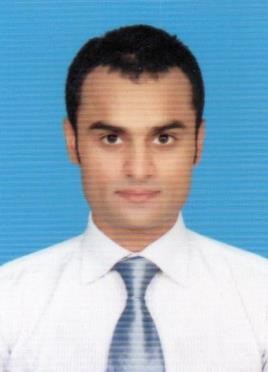 Sana  sana-392878@2freemail.com Objective:I am looking forward to perform my duties and responsibilities in assigned designation with full range of services to get the consistent pace of professional growth in order to maximize the benefit of company.Work Experience: (8 years)Harris Silicones & Glass (Pvt.) Ltd. (Lahore, Pakistan.) (EXP 4 months) Sales Coordinator	From June,2018 to Oct,2018 Job Responsibilities:Ledgers Reconcilation (To find out the amount difference between companies and customers ledger.)Log Report (The report contains the brief information about the payments of local customers.)Non Visited Area Customer Calls (Order taking on calls from the cities where companies SRO’s do not visit.)SRO’s Visit Calls (Calls to customers to notify them SRO’s visit to collect payments.)SRO’s communication on call while they are in field.Sending ledgers, invoices, customer information, customer payment followup & 90 days report for each SRO for visited area.Nabeel Perfumes Group Of Companies (Sharjah, UAE.) (EXP 3 years 1 month) Office Assistant (Data Entry Operator/Sales Coordinator) From Sept, 2014 to Nov, 2017 Job Responsibilities:Reporting to the Manager in all the job aspects.Punching UAE Modern Trade Local purchase orders, Wholesale orders.Showrooms and Kiosks.Making Delivery orders.Coordinate with Salesman regarding local purchase orders and sales.Preparing daily sales reports of Modern Trade and Wholesale.Scan and attach documents in to Bamboo Solution Application.Check Promotions and update to the Sales Team.Analysis the Sales target and update sales team.Gillan E Solutions (Lahore, Pakistan.) (EXP 3 years 2 Months)Data Entry Operator	From April, 2012 to May, 2014Job Responsibilities:Data entry work (input content) on websites.Insert customer & accounts data by inputting text & numerical information from source documents.Compile, verify accuracy & sort information according to priorities to prepare data.Review data & deficiency of errors, correct any incompatibilities & check output.Transcribe information into required electronic format.Scan documents into document management system.Generate reports, store completed work in designated locations & perform backup.Comply with data integrity and security policies.Gillan E Solutions (Lahore, Pakistan.)FDO “Front Desk Officer”	From April, 2011 to March, 2012Job Responsibilities:Attending to customer who is on appointment and assigning them to concern.Handle all guests.Answering phone & directing incoming calls to the parties they are trying to reach.Typing, filing, record maintenance and handling daily mails.Managing the calendars of senior members.Light book-keeping tasks as workload permits.Abacus Consulting Pakistan (Lahore, Pakistan.) (EXP 6 months)CRO “Customer Relationship Officer”	From Sept, 2010 to March, 2011Job Responsibilities:Answering incoming calls at Telenor (Telecom Company) helpline “789”Activation of SIMs after data verification.Recommendation & selling of potential services.Ovex Technologies Pvt. Ltd. (Lahore, Pakistan.) (EXP 1 year)Research & Support Analyst	From Oct, 2008 to Oct, 2009Job Responsibilities:Maintain customer data of TV Channel, Modem and IP Telephone Services.Keep their credit history in 4 states of USA.Contributes to team effort by accomplishing related results as needed.Qualification:	B.Com	           Punjab University Lahore	I.Com	           B.I.S.E Lahore	Matriculation	B.I.S.E Lahore	Computer Course	Peak Solutions LahoreComputer Skills:Good command on “Microsoft Office”Excellent typing speedOperate and install all kind of Microsoft Windows.Internet BrowsingOther skills:Good communication & inter personal skillsPleasing personalityAttention to detailAbility to meet deadlinesSelling skillsLanguage Proficiency:Proficient in English, Urdu, and PunjabiPersonal Information:Marital Status	SingleDate of Birth	29-11-1988Nationality	Pakistan